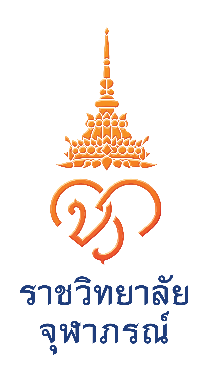 แบบประเมินคุณภาพผลงานนวัตกรรม 1. ข้อมูลเบื้องต้น	1.1 ผลงานนวัตกรรม สิ่งที่ประยุกต์สร้างสรรค์ ดัดแปลง และคิดขึ้นมาใหม่ ซึ่งครอบคลุม แนวคิด หลักปฏิบัติ ระบบ กระบวนการ ที่นำมาใช้เพื่อเพิ่มประสิทธิภาพ 1.2 การเผยแพร่การจดสิทธิบัตร หน่วยงานที่นำผลงานไปใช้ประโยชน์หรือนำไปสู่การผลิตเชิงพาณิชย์ฯ		 สิทธิบัตรการประดิษฐ์  		 อนุสิทธิบัตร  
		 สิทธิบัตรการออกแบบผลิตภัณฑ์ 	 อื่นๆ	1.3 สัดส่วนการมีส่วนร่วมในผลงาน...............................(%)	  ร่วมคิด	  	    ร่วมออกแบบ			 ร่วมประดิษฐ์		    ร่วมพัฒนาและวิจัย			 ร่วมอื่นๆชื่อผู้ขอกำหนดตำ.แหน่งทางวิชาการ.....................................................................................................................ขอกำหนดตำแหนงระดับ............................โดยวิธี..................ในสาขาวิชา......................................รหัส..............อนุสาขา...........................................................................รหัส..............................................................................2. ผลการพิจารณาคุณภาพงานนวัตกรรม (ข้อละ 5 คะแนน) หมายเหตุ: 5 คะแนน = ดีมาก, 4 คะแนน=ดี, 3 คะแนน= ค่อนข้างดี, 2 คะแนน=พอใช้, และ 1 คะแนน=ควรปรับปรุง3. สรุปผลการพิจารณาประเมินคุณภาพผลงานโดยรวมอยูในเกณฑ์คะแนนรวม..........................คะแนน	 ดีเด่น (45-50 คะแนน)	 ดีมาก (40-44 คะแนน)	 ดี (35-39 คะแนน)	 พอใช้ (ต่ำกว่า 35 คะแนน)4. จริยธรรมและจรรยาบรรณทางวิชาการ	 พบการละเมิด	 ไม่พบการละเมิด5. ความคิดเห็นเพิ่มเติม..........................................................................................................................................................................................................................................................................................................................................................................................................................................................................................................................................ลงชื่อ.......................................................	   (.......................................................)             กรรมการผู้ทรงคุณวุฒิฯ*หมายเหตุ: เกณฑ์การตัดสิน         โดยวิธีปกติ	1. ตำแหน่งผู้ช่วยศาสตราจารย์และรองศาสตราจารย์ จะต้องมีคุณภาพผลงานอยูในระดับดี 	2. ตำแหน่งศาสตราจารย์ 		2.1 โดยวิธีที่หนึ่ง จะต้องมีคุณภาพผลงานอยูในระดับดีมาก 		2.2 โดยวิธีที่สอง จะต้องมีคุณภาพผลงานอยูในระดับดีเดน3. ตำแหน่งศาสตราจารย์เชี่ยวชาญพิเศษ จะต้องมีคุณภาพผลงานอยูในระดับดีมาก         โดยวิธีพิเศษ	1. ตำแหน่งผู้ช่วยศาสตราจารย์และรองศาสตราจารย์จะต้องมีคุณภาพผลงานอยูในระดับดีมาก 	2. ตำแหน่งศาสตราจารย์ จะต้องมีคุณภาพผลงานอยูในระดับดีเดน ผลการพิจารณาคุณภาพงานนวัตกรรมคะแนนคะแนนคะแนนคะแนนคะแนนผลการพิจารณาคุณภาพงานนวัตกรรม543211. เป็นวิธีการใหม่ทั้งหมดหรือเกิดจากการปรับปรุงเปลี่ยนแปลงวิธีการเดิม 2. ผลงานนวัตกรรมเป็นสิ่งใหม่ทั้งหมดหรือบางส่วน  3. มีการนำวิธีการจัดระบบ ( System Approach) มาใช้พิจารณาองค์ประกอบทั้งส่วนข้อมูลที่ใช้เข้าไปในกระบวนการและผลลัพธ์ให้เหมาะสมก่อนที่จะทำการเปลี่ยนแปลง4. มีการพิสูจน์ด้วยการวิจัยหรืออยู่ระหว่างการวิจัยว่าจะช่วยให้ดำเนินงานบางอย่าง       มีประสิทธิภาพสูงขึ้น5. ยังไม่เป็นส่วนหนึ่งของระบบในปัจจุบัน กล่าวคือหากวิธีการนั้น ๆ ได้รับการนำเอา ไปใช้อย่างกว้างขวางโดยทั่วไปแล้ว และวิธีการนั้นมีประสิทธิภาพก็จะถือว่าวิธีการนั้นๆ นับเป็นเทคโนโลยี6. การเผยแพร่การจดสิทธิบัตร หน่วยงานที่นำผลงานไปใช้ประโยชน์หรือนำไปสู่การผลิตเชิงพาณิชย์ ฯลฯ7. ผลงานนวัตกรรมเป็นประโยชน์ต่อสังคมและส่งผลให้เกิดประโยชน์อย่างเป็นรูปธรรมประจักษ์ต่อสาธารณะ8. เสริมสร้างความรูและเป็นประโยชนต่อวงวิชาการอย่างกว้างขวาง หรือสามารถนำไปประยุกต์ไดอย่างแพรหลาย9. มีความคิดริเริ่ม และเป็นงานบุกเบิกทางวิชาการตลอดจนเป็นการสร้างองค์ความรูใหม่10. เป็นที่เชื่อถือยอมรับในวงวิชาการ หรือวิชาชีพที่เกี่ยวข้องในระดับชาติและ/หรือระดับนานาชาติ